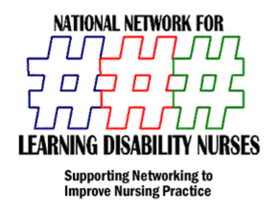 ANNUAL Continuing Practice Development Day& NNLDN AGMUniversity of Hertfordshire July 2nd 2012COSTS£100.00 per delegate£50.00 per studentExhibition Stands £500 Private & Corporate£250 CharityInserts for Delegate packs£50 Event Sponsorship Available Seminar Section £100 (includes Slide on stage Sponsored By & logo on Sponsor Page of Delegate Pack)Exhibition £250 0r £500(includes 1 Delegate entry)Main Sponsor (Includes Five Delegate Entry) Logo on main Stage/Pull Up on Stage/ Free Exhibition/Delegate Pack Entry£2,000Please contact Mark Gray on 07970369827Please book using booking form attached and send to mark@markgrayassociates.co.ukThere are 100 Students & 100 Qualified Nurses attending this Event